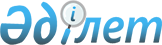 Вопросы Министерства финансов Республики КазахстанПостановление Правительства Республики Казахстан от 3 ноября 2016 года № 658      Правительство Республики Казахстан ПОСТАНОВЛЯЕТ:



      1. Переименовать республиканское государственное учреждение «Таможня «Достык» Комитета государственных доходов Министерства финансов Республики Казахстан» в республиканское государственное учреждение «Таможня «Достык» Департамента государственных доходов по Алматинской области Комитета государственных доходов Министерства финансов Республики Казахстан».



      2. Внести в постановление Правительства Республики Казахстан от 24 апреля 2008 года № 387 «О некоторых вопросах Министерства финансов Республики Казахстан» (САПП Республики Казахстан, 2008 г., № 22, ст. 205) следующие изменение и дополнение:



      в Положении о Министерстве финансов Республики Казахстан, утвержденном указанным постановлением: 



      в перечне республиканских государственных учреждений Комитета государственных доходов Министерства финансов Республики Казахстан:



      в разделе 1 «Перечень государственных учреждений – территориальных органов Комитета государственных доходов Министерства финансов Республики Казахстан»:



      дополнить пунктом 56-1 следующего содержания:

      «56-1. Таможня «Достык» Департамента государственных доходов по Алматинской области Комитета государственных доходов Министерства финансов Республики Казахстан.»;



      пункт 237 исключить. 



      3. Министерству финансов Республики Казахстан в установленном законодательством порядке принять меры, вытекающие из настоящего постановления.



      4. Настоящее постановление вводится в действие со дня его подписания и подлежит официальному опубликованию.      Премьер-Министр

      Республики Казахстан                  Б. Сагинтаев
					© 2012. РГП на ПХВ «Институт законодательства и правовой информации Республики Казахстан» Министерства юстиции Республики Казахстан
				